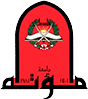 ebruary 24, 2019Venue: The Main Theatre/Student Deanship at MUDay 1: Mutah University/Student Deanship Affairs Theatre مسرح عمادة شؤون الطلابSunday, February 24, 2019Day 1: Mutah University/Student Deanship Affairs Theatre مسرح عمادة شؤون الطلابSunday, February 24, 2019The Opening Ceremony first day 24-2-2019Session 1The Opening Ceremony first day 24-2-2019Session 19.30 – 10.00Registration10:00 –  11:30Opening Ceremony  under the patronage of H.E. Professor Thafer Y. Assaraira The president of Mutah :Dr Saif Nawayseh (Director on International Office)Prof. Thafer Y. Assaraira: President of Mutah UniversityProf. Omer Maaitah Coordinator of JOB-JO Project, Prof Prof. Sa'eb A. Khresat: President of JUSTProf. Mohamed Horani:President of  TTUProf Abdelkareem Qdah: President of  UJProf Najib Abu Karaki: President of AHU Mr. Ibraheem Al-Karaky: Mayor of GKM11:30 -12:00Coffee break12:00-14:00Session (2): Stakeholder meeting: over 50 companies and public bodies chaired by Prof Omer Maaitah12:00-14:00SpeakersChairman of Karak Council: Mr Sayel MajaleeKarak Chamber Room: Mr Sabri AldalaeenEngineering Institute –Karak Branch: Eng. Wessam MajaleeKarak Municipality: Mr Saleh ObisatYousef Trawneh Company for constructionWater Authority in Karak: Samer Maaitah Karak Innovation Club: Nizar Tarawneh Aqba Rail way: Wael AwadKarak Maniciplity: Saleh ObisatGeneral discussion between Stakeholders and consortium of JOB_JO about unemployment in Remote areaRecommendation 14:00-15:00Lunch at Mutah University:  Family Club15:00-17:00Tour in Mutah University  and Karak Municipality Back to HotelDay two 25-Feb-2019 (Monday): Dead Sea-HiltonSession (2): Chaired by Prof Ahmed Al-SalaymehSession (2): Chaired by Prof Ahmed Al-Salaymeh09:30– 11:00Introduction about Partners (Organization, staff, role in the project)UJ Prof. Ahmed Al-SalaymehAHU Professor Suleiman Al KhattabTTU Prof. Mohammad Abd-Araheem Al-MahasnhGKM by Zubeida AL-MadadhaMutah University by Saif NawaysehJUST by Prof. Fahmi Abu Al-Rub11:00-11:30Coffee break 11:30-12:40MPWH Eng. Ghaith NawaisehHTWK Prof.Dr. Al GhanemINT@EUG Juman EbdahISLA  Prof. Isabel VilaçaUCY Georgia (Zeta) M. Kapitsaki12:40-13:30Presentation on Financial Management by the National Erasmus+ Office – Jordan (Prof. Ahmad Abu-el-Haija and Dr. Reem Alkhader)13:30-14:00Coffee break with Snack14:00-14:30JOB-JO in Brief, (Leader by MU)ObjectivesExpected results and impact14:30-16:00WP1: Networking by Prof. Fahmi Abu Al-Rub (Leader by JUST)Networking and list of Stakeholder Members.Questionnaire study including local. Community.Analysis the study.Sustainability plan 16:00-17:00General discussionDay Three 26-2-2019 (Tuesday): Dead Sea-HiltonSession (2): Chaired Prof. Fahmi Abu Al-Rub09:30 –10:30(WP2) Development: Establishing Business Network Bureau (Leader by Int@E& HTWK)2.1 Scoping and Market Needs Analysis.2.2 Purchasing equipment, Installation and preparation the Bureau.2.3 Training to study of the experience of European.10:30 –11:30(WP3) Development: Organization the Activity of the Bureau by (UCY)3.1. Training of Trainers of the Career Centers,3.2. Development of methodical base for training,3.3. Training activity,3.4. Creation and updating JOB-JO Web site and database,3.5. Creation of network model11:30-12:30Coffee break12:30 –13:30  (WP4) Quality: Quality assurance ((Leader by ISLA)4.1 Quality Committee.4.2 External Evaluation.4.3 Monitoring and Evaluation Plan.4.4 Reports (Reports of Monitoring Committee).13:30- 14:30(WP5) Dissemination & Exploration: (Leader by UJ).5.1. Dissemination of project activity and its results: presentations, workshops, events.5.2. Participation in regional Labour Fairs.5.3. Carrying out Conference and info days.5.4. Dissemination plan14:30-15:00Coffee break with Snack15:00-16:00WP6 Management: JOB-J in Brief, (Leader by MU)Activities and schedulingFinancial Management16:00– 17:00 Open Discussion